国民健康保険制度改革　～平成30年度から大阪府と市町村が役割分担のうえ共同運営　～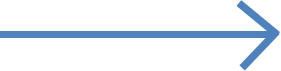 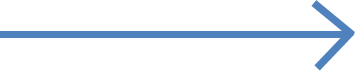 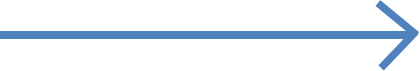 